THE SAFETY HOUSE TOOL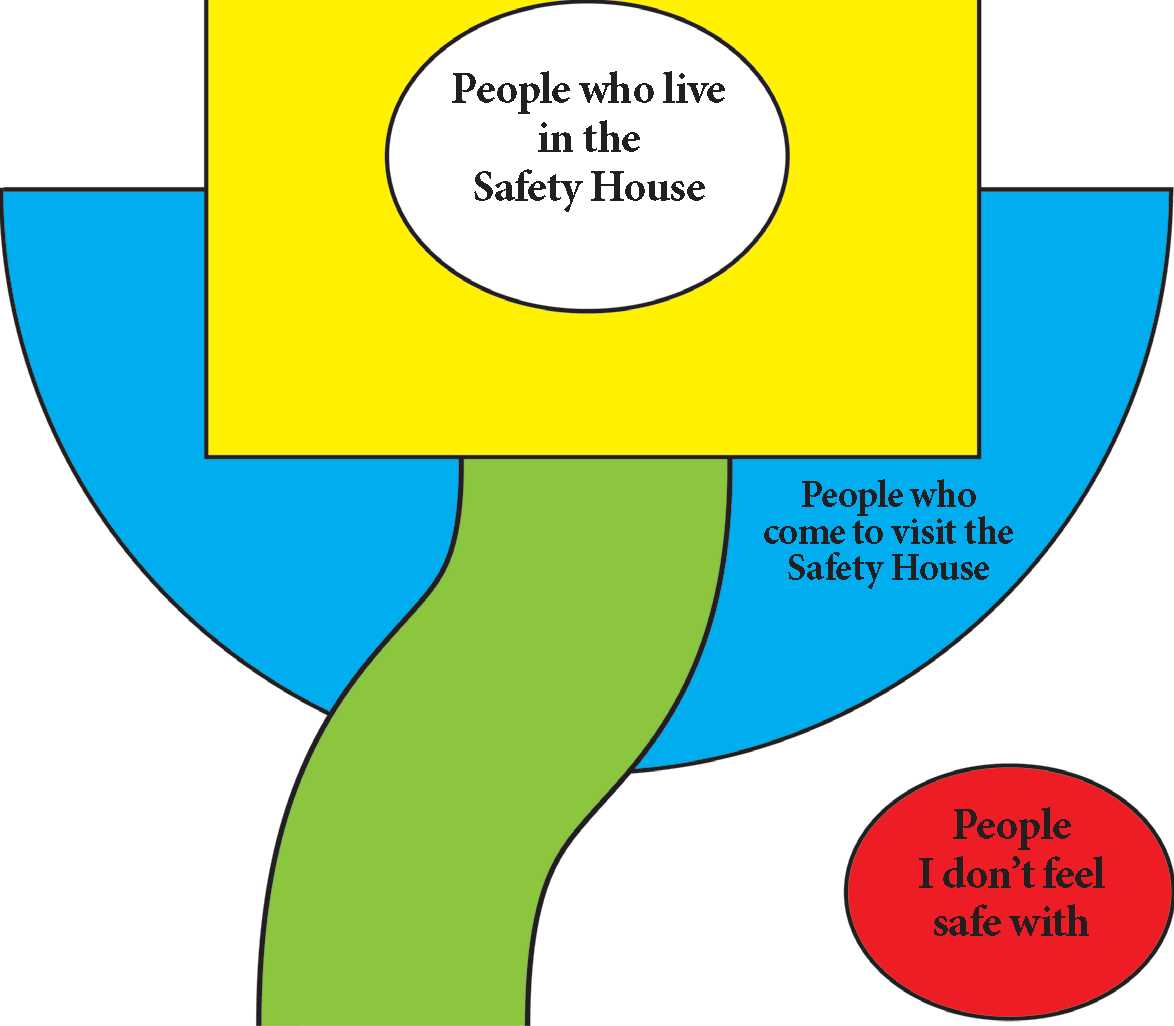 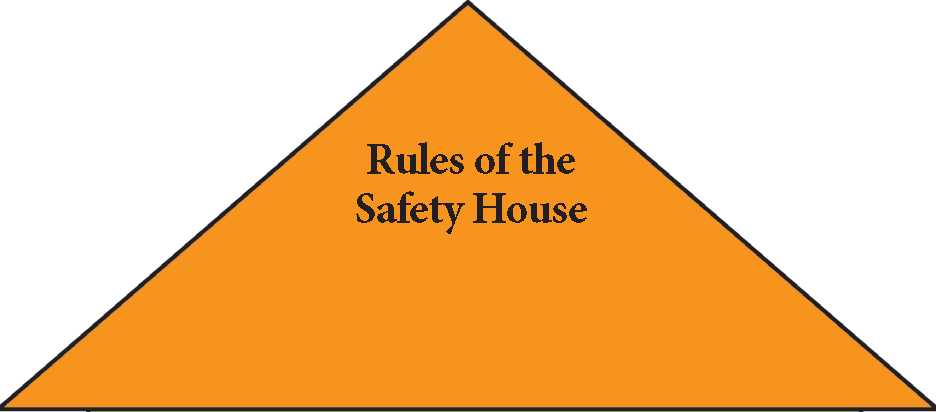 